DUNEDIN RIVER OUTFITTERS HUNTING APPLICATIONPlease print, complete and return with a deposit to reserve hunt dates.Name: _________________________________________		 Address: _________________________________________________City:     ________________________________________          State/Province: _________________________________________________Country:_______________________________________   Zip Code/Postal Code: _______________________________________________Home phone: __________________________    E-mail: ________________________________________   Drive or fly? _______________Date of birth:  ____ month  ____day  _______year 	       Height: _________      	Weight: _________Medical concerns: __________________________________________________________________________________________________	               __________________________________________________________________________________________________How do you rate your physical condition?     Poor: ____             Fair:____            Good:____            Excellent: ____ Food allergies: _____________________________________________________________________________________________________Type of hunt: _____________________________________________            Hunt date: ___________________________________                      _____________________________________________Please put an (X) on the tags and licenses you would like purchased on your behalf. Prices are all in Canadian currency.						___________			___________________________						Date				SignatureAll licences and species tags must be acquired prior to the hunt. All licences are guaranteed. Tags and licenses mentioned above do not include 5% GST and are subject to Government change.Payment accepted only in: cash, traveller or certified cheques, or money order. All certified cheques or money orders must be payable to Dunedin River Outfitters.A 50% deposit is required by January 30th to book all hunts. The balance of the hunt fee is due 60 days before the hunt starts.Notice of cancellation must be in writing and received by us 60 days before start of the hunt. Any less forfeits down payment.Deposits will be refunded less a 20 % service charge. A hunter may send a replacement person at no loss. We are often asked about gratuities. Should you decide to do so, basic guidelines suggest between 5% to 10% or equal to licenses and tags fees.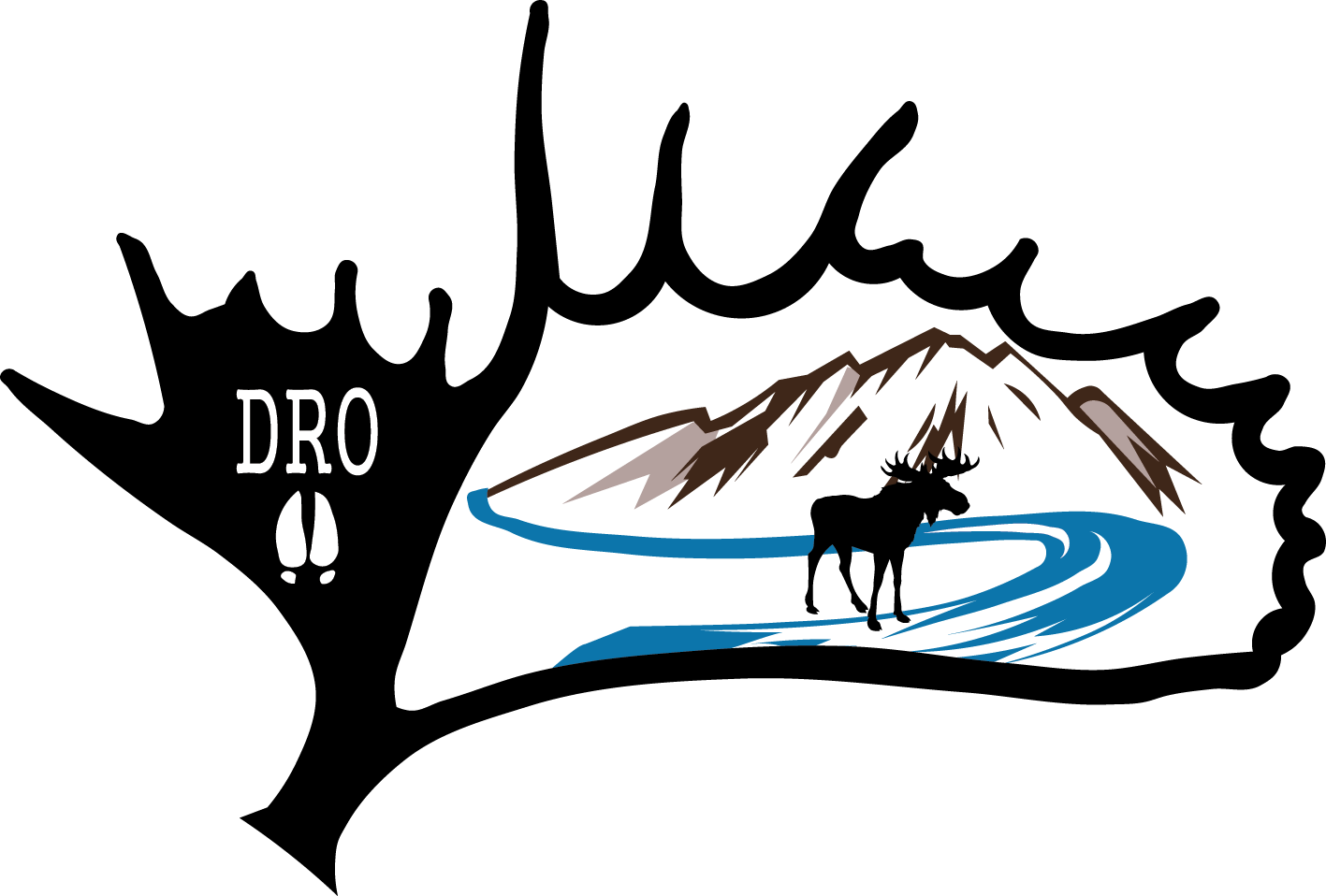 Morgan SheppardBox 1971Fort Nelson, B.C. E-Mail: mdsheppard80@gmail.comNon-Resident hunting license                          $75.00X Deer                                                                       $125.00Non-Resident Alien hunting license                $180.00 Sheep                                                                     $620.00Non-Resident Hunt Preservation Fund          $200.00X Caribou                                                                 $230.00Moose                                                                 $250.00 Wolf                                                                       $50.00                                     Elk                                                                      $250.00 Wolverine                                                              $40.00Mountain Goat                                                  $350.00  Upland game birds                                              $50.00                                                             Black Bear                                                         $180.00For ’s use only                Cost of hunt 		                             $______________One on one guiding services		$______________Non-hunter - $300/per day 		$______________Add 5% GST 				$______________Tags/licenses                  		$______________Deposit amount                       		$______________Balance owing 		               $______________